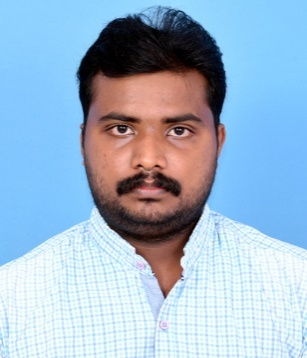 AJIN B.TECH IN CIVIL ENGINEERING E-Mail : ajin.385931@2freemail.com Career ObjectiveTo succeed in an environment of growth and excellence and earn a job which provides me job satisfaction, self-development and help me achieve personal as well as organization goals.btech civil| btc college of engineering & TECHNOLOGYMG UNIVERSITY- 2016 || 65%XII |MATHA SENIOR SECONDARY SCHOOL COMPUTER SCIENCE-2012 ||CBSE 70%X |MATHA SENIOR SECONDARY SCHOOL 2010||CBSE 90%SITE ENGINEER | KALARICKAL CONTRACTORS | JULY 2016 - september 20182years experience in various railways, Kerala PWD, residential & high raised buildings.Inspected project sites to monitor progress and adherence to design specifications & safety protocols.Led other engineers and technicians.Served as onsite project representative to client and crew members.Operated large commercial project under budget with effective management of people and materials.Drove business growth with positive client relations and staff development.Software ProficiencySTAAD Pro , AutoCADProficient in MS Office, MS Projects and PDF tools .Personal InformationGender			:	MaleDate of Birth		:	13/07/1994Languages known	:	English, Hindi, MalayalamSkillsExcellent communication skills			.    Structural analysis			Commercial & residential planning			.    Technical reportsPublic relations					.    Construction site managementClient relations					.    Design computationsAchivementsUniversity college councilor [2015-16]BTC students council member[2014/16]DeclarationI do hereby declare that the above information is true to the best of my knowledge.Ajin CURRICULUM VITAE